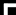 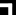 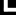 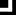 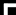 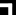 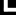 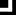 2019-2020 EĞİTİM ÖĞRETİM YILI YUKARIKARAMAN PERGE ROTARY ORTAOKULU OKUL AİLE BİRLİĞİ YÖNETİM KURULU TEŞEKKÜLÜ2019-2020 EĞİTİM ÖĞRETİM YILI YUKARIKARAMAN PERGE ROTARY ORTAOKULU OKUL AİLE BİRLİĞİ YÖNETİM KURULU TEŞEKKÜLÜ2019-2020 EĞİTİM ÖĞRETİM YILI YUKARIKARAMAN PERGE ROTARY ORTAOKULU OKUL AİLE BİRLİĞİ YÖNETİM KURULU TEŞEKKÜLÜSıraASILASILSıraAdı soyadıGörevi1HÜSEYİN ÖZTÜRKBirlik Başkanı2BEYHAN ÖZTÜRKBaşkan Yardımcısı3HAFİZE ORHUNMuhasip Üye4ZÜMRAL AYAÜye5NURSEL KORKMAZÜyeDENETİM KURULU GÖREV PAYLAŞIMIDENETİM KURULU GÖREV PAYLAŞIMIDENETİM KURULU GÖREV PAYLAŞIMISıraAdı soyadıGörevi1Duygu EMİRALİOĞLUÖğretmen üye2İbrahim ÖZKAYAÖğretmen üye3Verda YAVUZAsil Üye